ВЫСТАВКА К 100 – летию  ОБРАЗОВАНИЯ РЕСПУБЛИКИ БАШКОРТОСТАНВ рамках 100 – летия образования Республики Башкортостан педагоги Детского сада № 28 приняли активное участие в создании макетов.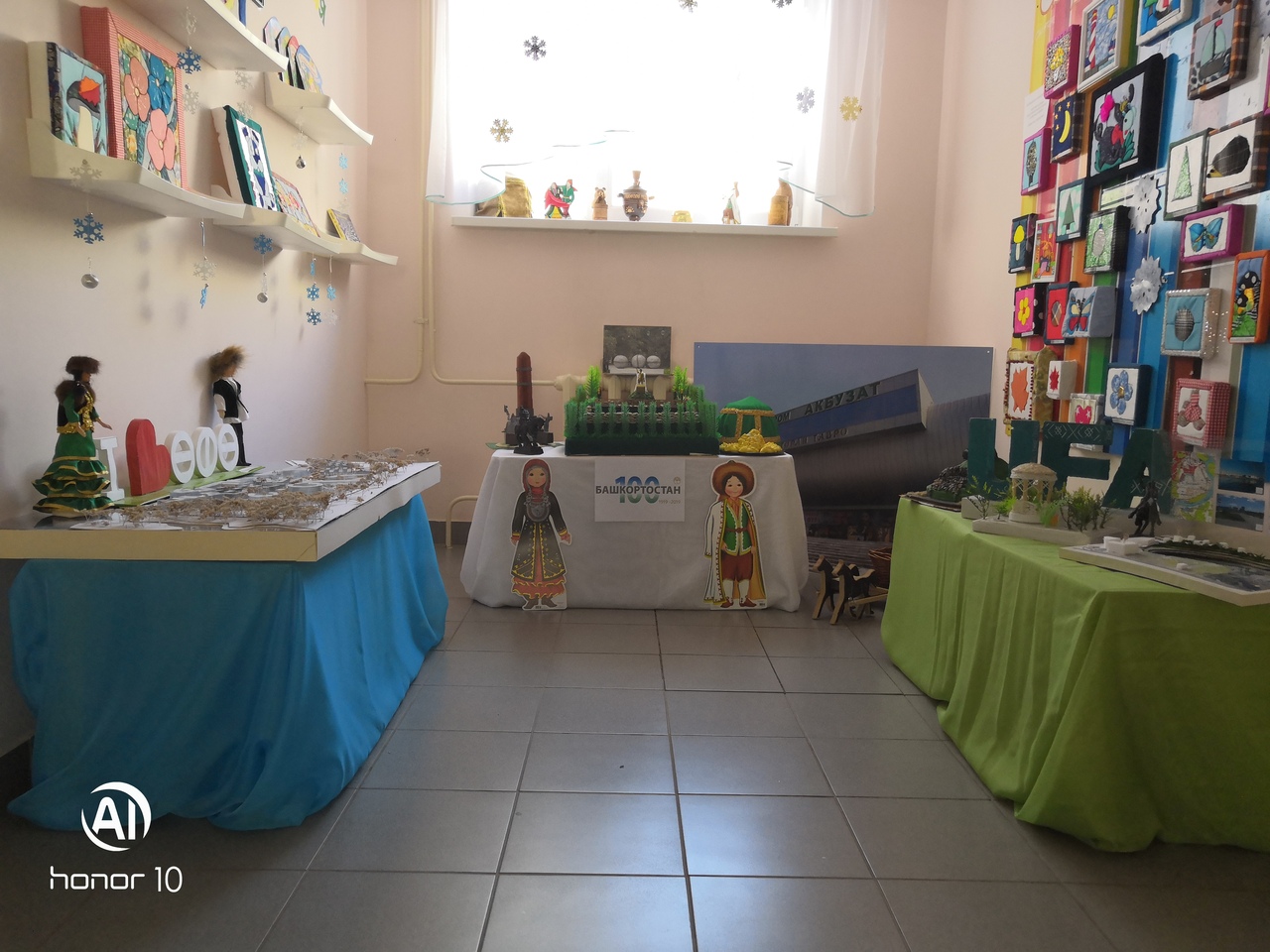 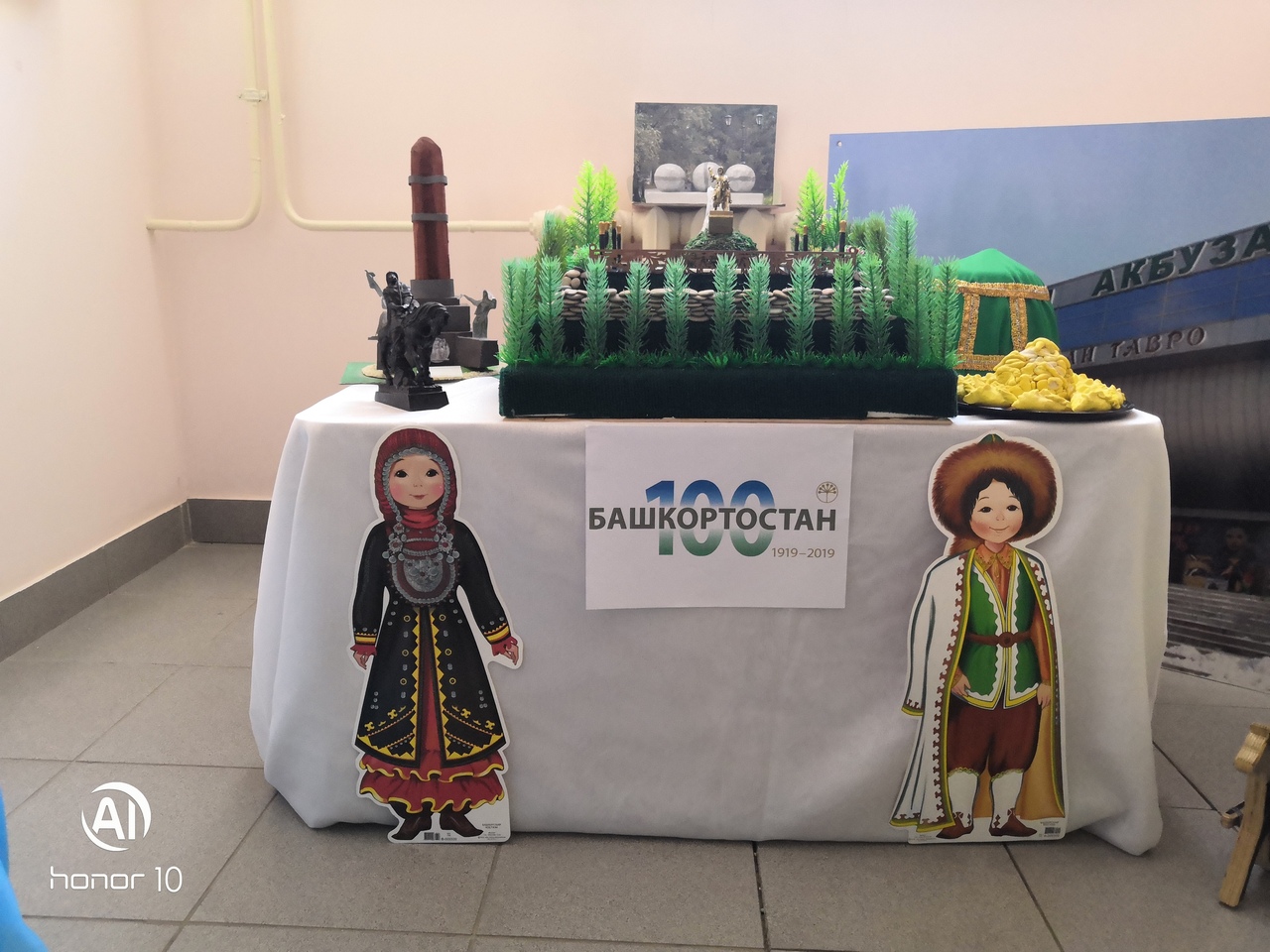 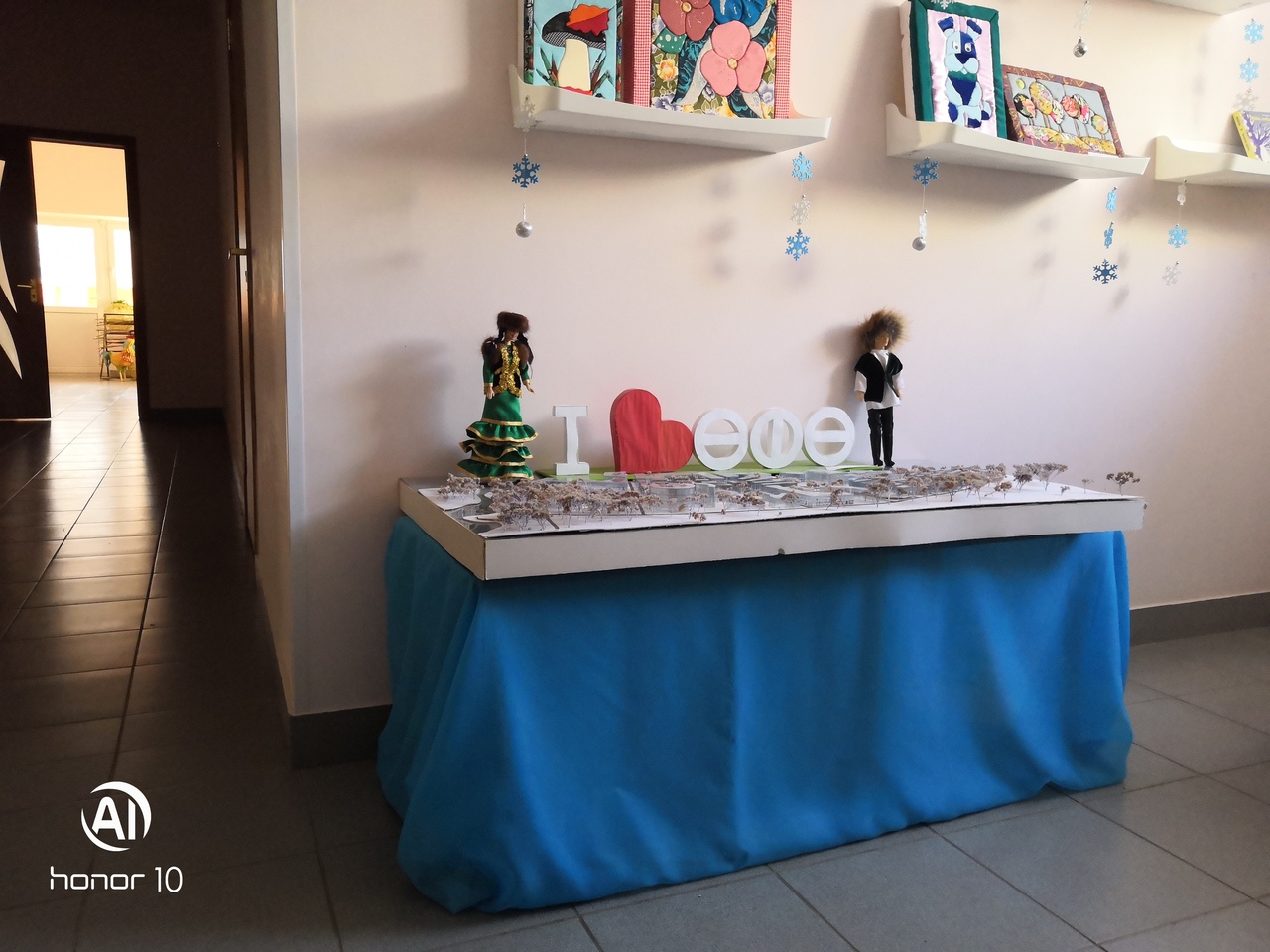 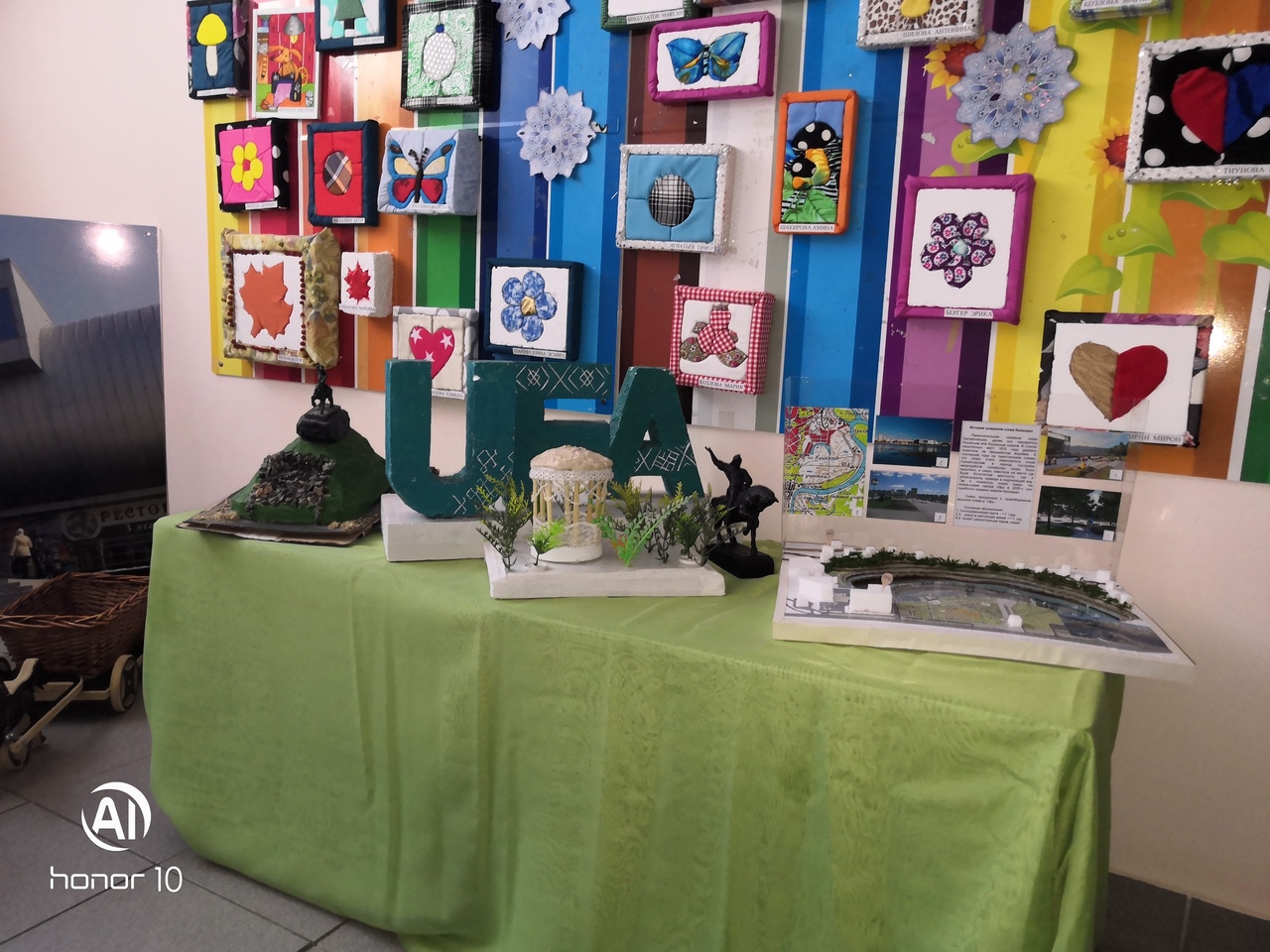 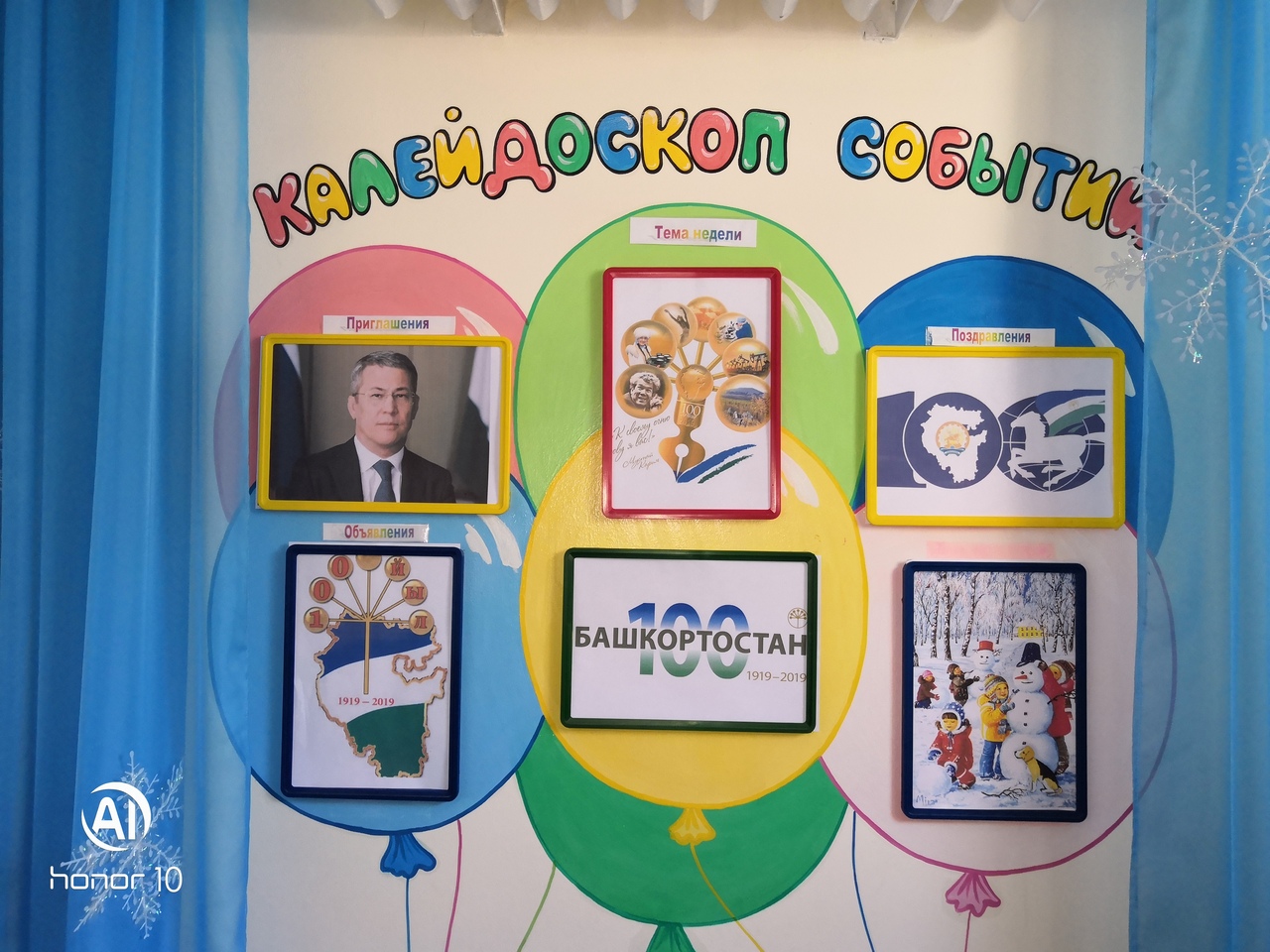 